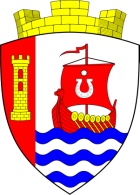 Муниципальное образованиеСвердловское городское поселениеВсеволожского муниципального районаЛенинградской областиАДМИНИСТРАЦИЯПОСТАНОВЛЕНИЕ  «  »    __________     2021 г.                                                                   № _____  г.п.им. СвердловаВ соответствии с пунктом 5 статьи 264.2 Бюджетного кодекса Российской Федерации, Уставом муниципального образования «Свердловское городское поселение» Всеволожского муниципального района Ленинградской области, Положением «О бюджетном процессе в муниципальном образовании «Свердловское городское поселение» Всеволожского муниципального района Ленинградской области», утвержденным решением совета депутатов муниципального образования «Свердловское городское поселение» от 29 августа 2017 года № 36, администрация муниципального образования «Свердловское городское поселение» Всеволожского муниципального района Ленинградской области (далее – администрация) постановляет:1. Утвердить отчет об исполнении доходов, расходов и источников финансирования дефицита муниципального  образования «Свердловское городское   поселение» за 9 месяцев 2021 года:1.1.  Исполнение по доходам за 9 месяцев 2021 года согласно приложению 1;1.2.  Исполнение по расходам за 9 месяцев 2021 года согласно приложению 2;1.3. Исполнение по источникам  финансирования дефицита муниципального образования «Свердловское городское поселение» за 9 месяцев 2021 года согласно приложению 3.            2.   Утвердить исполнение муниципальных программ муниципального образования «Свердловское городское поселение» за 9 месяцев 2021 года согласно приложению 4.3. Утвердить отчет о расходовании средств резервного фонда администрации  за 9 месяцев 2021 года согласно приложению 5.4. Утвердить сведения о численности муниципальных служащих органов местного самоуправления, работников муниципальных учреждений муниципального образования «Свердловское городское поселение» и фактических затрат на их денежное содержание за 9 месяцев 2021 года согласно приложению 6.5.  Направить отчет об исполнении доходов, расходов и источников финансирования дефицита муниципального  образования «Свердловское городское   поселение» за 9 месяцев 2021 года в совет депутатов муниципального образования «Свердловское городское поселение» Всеволожского муниципального района Ленинградской области.6.   Настоящее постановление подлежит официальному опубликованию в средствах массовой информации и на официальном сайте администрации муниципального образования «Свердловское городское поселение» Всеволожского муниципального района Ленинградской области в сети Интернет.7.   Настоящее постановление вступает в силу со дня его официального опубликования.8.  Контроль за исполнением настоящего постановления оставляю за собой.Временно исполняющий полномочияглавы администрации                                                                       А.П. Шорников Приложение №1к постановлению администрациимуниципального образования «Свердловское городское поселение»
от ________________2021г.  № _______Исполнение по доходам
муниципального образования "Свердловское городское поселение" за 9 месяцев 2021 годаИСПОЛНЕНИЕ муниципальных программ муниципального образования «Свердловское городское поселение»за 9 месяцев 2021 годаСВЕДЕНИЯ о численности муниципальных служащих органов местного самоуправления, работников муниципальных учреждений муниципального образования «Свердловское городское поселение» и фактических затрат на их денежное содержание за 9 месяцев 2021 годаОб утверждении отчета об исполнении доходов,  расходов и источников финансирования дефицита     муниципального                                                                                                              образования     «Свердловское                                                                                                  городское поселение» за 9                                                                                                месяцев 2021 годаКодНаименованиеФакт на 01.10.2021 (тыс.руб.)1 00 00000 00 0000 000НАЛОГОВЫЕ И НЕНАЛОГОВЫЕ ДОХОДЫ245 656,521 01 00000 00 0000 000Налоги на прибыль, доходы66 705,33 1 01 02000 01 0000 110Налог на доходы физических лиц66 705,331 03 00000 00 0000 000Налоги  на  товары   (работы,   услуги), реализуемые  на  территории   Российской  Федерации3 226,831 03 02000 01 0000 110Акцизы по подакцизным товарам (продукции), производимые на территории Российской Федерации 3 226,83    1 05 00000 00 0000 000Налоги на совокупный  доход 1 046,63    1 05 03010 01 1000 110Единый сельскохозяйственный налог1 046,63 1 06 00000 00 0000 000Налоги на имущество148 527,711 06 01000 00 0000 110Налог на имущество  физических лиц, зачисляемый в бюджеты поселений591,701 06 06000 00 0000 110Земельный налог147 936,01ИТОГО НАЛОГОВЫЕ ДОХОДЫИТОГО НАЛОГОВЫЕ ДОХОДЫ219 506,501 11 00000 00 0000 000Доходы от использования имущества, находящегося в государственной и муниципальной собственности19 411,211 11 05013 13 0000 120Доходы, получаемые в виде арендной платы за земельные участки, государственная собственность на которые не разграничена и которые расположены в границах поселений, а также средства от продажи права на заключение договоров аренды указанных земельных участков19 317,671 11 05025 13 0000 120Доходы, получаемые в виде арендной платы, а также средства от продажи права на заключение договоров аренды за земли, находящиеся в собственности городских поселений (за исключением земельных участков муниципальных бюджетных и автономных учреждений)0,251 11 05075 13 0000 120Доходы от сдачи в аренду имущества, составляющего казну городских поселений (за исключением земельных участков)93,291 13 00000 00 0000 000Доходы от оказания платных услуг и компенсации затрат государства43,49113 02995 13 0000 130Прочие доходы от компенсации затрат бюджетов городских поселений43,491 14 00000 00 0000 000Доходы от продажи материальных и нематериальных активов6 310,671 14 06013 13 0000 430Доходы от продажи земельных участков, государственная собственность на которые не разграничена и которые расположены в границах поселений6 310,67 116 000 00 00 0000 000Штрафы, санкции, возмещение ущерба345,32 116 010 74 01 0000 140Административные штрафы, установленные Главой 7 Кодекса Российской Федерации об административных правонарушениях, за административные правонарушения в области охраны собственности, выявленные должностными лицами органов муниципального контроля256,02116 02020 02 0000 140Административные штрафы, установленные законами субъектов Российской Федерации об административных правонарушениях, за нарушение муниципальных правовых актов77,30116 101 23 01 0000 140Доходы от денежных взысканий (штрафов), поступающие в счет погашения задолженности, образовавшейся до 1 января 2020 года, подлежащие зачислению в бюджет муниципального образования по нормативам, действовавшим в 2019 году12,001 17 00000 00 0000 000Прочие неналоговые доходы39,33117 050 50 13 0000 180Прочие неналоговые доходы бюджетов городских поселений39,33ИТОГО НЕНАЛОГОВЫЕ ДОХОДЫИТОГО НЕНАЛОГОВЫЕ ДОХОДЫ26 150,022 00 00000 00 0000 000БЕЗВОЗМЕЗДНЫЕ ПОСТУПЛЕНИЯ4 504,582 02 00000 00 0000 000БЕЗВОЗМЕЗДНЫЕ ПОСТУПЛЕНИЯ ОТ ДРУГИХ БЮДЖЕТОВ БЮДЖЕТНОЙ СИСТЕМЫ РОССИЙСКОЙ ФЕДЕРАЦИИ4 511,622 02 29999 13 0000 150Прочие субсидии бюджетам городских поселений4 058,552 02 30024 13 0000 150Субвенции бюджетам городских поселений на выполнение передаваемых полномочий субъектов Российской Федерации7,042 02 35118 13 0000 150Субвенции бюджетам поселений на осуществление первичного воинского учета на территориях, где отсутствуют военные комиссариаты446,032 19 60010 13 0000 150Возврат остатков субсидий, субвенций и иных межбюджетных трансфертов, имеющих целевое назначение, прошлых лет из бюджетов городских поселений-7,04ВСЕГО ДОХОДОВВСЕГО ДОХОДОВ250 161,10Приложение №2к постановлению администрациимуниципального образования «Свердловское городское поселение»
от ________________2021г.  № _______Исполнение по расходам муниципального образования "Свердловское городское поселение"Приложение №2к постановлению администрациимуниципального образования «Свердловское городское поселение»
от ________________2021г.  № _______Исполнение по расходам муниципального образования "Свердловское городское поселение"Приложение №2к постановлению администрациимуниципального образования «Свердловское городское поселение»
от ________________2021г.  № _______Исполнение по расходам муниципального образования "Свердловское городское поселение"Приложение №2к постановлению администрациимуниципального образования «Свердловское городское поселение»
от ________________2021г.  № _______Исполнение по расходам муниципального образования "Свердловское городское поселение"Приложение №2к постановлению администрациимуниципального образования «Свердловское городское поселение»
от ________________2021г.  № _______Исполнение по расходам муниципального образования "Свердловское городское поселение"Приложение №2к постановлению администрациимуниципального образования «Свердловское городское поселение»
от ________________2021г.  № _______Исполнение по расходам муниципального образования "Свердловское городское поселение"за 9 месяцев 2021 годаза 9 месяцев 2021 годаза 9 месяцев 2021 годаза 9 месяцев 2021 годаза 9 месяцев 2021 годаза 9 месяцев 2021 годаУточненный ИсполненоИсполненопланна 01.10.2021 г.на 01.10.2021 г.РзПРна 2021 г. (тыс.руб.)Сумма (тыс.руб.)% исполн.ОБЩЕГОСУДАРСТВЕННЫЕ ВОПРОСЫ010083 981,6969 149,5882%Функционирование высшего должностного лица субъекта Российской Федерации и муниципального образования01022 553,062 324,4591%Функционирование законодательных (представительных) органов государственной власти и представительных органов муниципальных образований01034 005,602 921,5073%Функционирование Правительства Российской Федерации, высших исполнительных органов государственной власти субъектов Российской Федерации, местных администраций010446 216,5136 661,3479%Обеспечение проведения выборов и референдумов01071000,00850,0085%Другие общегосударственные вопросы011330 206,5226 392,2987%НАЦИОНАЛЬНАЯ ОБОРОНА 0200594,70440,7274%Мобилизационная и вневойсковая подготовка0203594,70440,7274%НАЦИОНАЛЬНАЯ БЕЗОПАСНОСТЬ И ПРАВООХРАНИТЕЛЬНАЯ ДЕЯТЕЛЬНОСТЬ030019 412,7416 434,6185%Гражданская оборона03095 270,975 121,6997%Другие вопросы в области национальной безопасности и правоохранительной деятельности031414 141,7711 312,9280%НАЦИОНАЛЬНАЯ ЭКОНОМИКА040025 944,1610 569,7941%Дорожное хозяйство (дорожные фонды)040918 625,918 617,8046%Другие вопросы в области национальной экономики04127 318,251 951,9927%ЖИЛИЩНО-КОММУНАЛЬНОЕ ХОЗЯЙСТВО050070 336,8724 478,1935%Жилищное хозяйство05014 700,253 869,8382%Благоустройство050365 636,6220 608,3631%ОХРАНА ОКРУЖАЮЩЕЙ СРЕДЫ060027 402,680,000%Другие вопросы в области охраны окружающей среды060527 402,680,000%ОБРАЗОВАНИЕ0700222,04222,04100%Молодежная политика0707222,04222,04100%КУЛЬТУРА, КИНЕМАТОГРАФИЯ 080066 625,8052 680,1479%Культура080166 625,8052 680,1479%СОЦИАЛЬНАЯ ПОЛИТИКА10004 840,812 980,8362%Пенсионное обеспечение1001225,00196,1787%Социальное обеспечение населения10034 615,812 784,6660%ФИЗИЧЕСКАЯ КУЛЬТУРА И СПОРТ11004 219,403 416,4781%Другие вопросы в области физической культуры и спорта11054 219,403 416,4781%СРЕДСТВА МАССОВОЙ ИНФОРМАЦИИ12009 016,655 821,0265%Периодическая печать и издательства 12029 016,655 821,0265%ИТОГО РАСХОДОВ312 597,54186 193,3960%Приложение №3к постановлению администрациимуниципального образования «Свердловское городское поселение»
от ________________2021г.  № _______Приложение №3к постановлению администрациимуниципального образования «Свердловское городское поселение»
от ________________2021г.  № _______    ИСПОЛНЕНИЕ                                                         по источникам финансирования дефицита муниципального образования "Свердловское городское поселение" за 9 месяцев 2021 годаКод бюджетной классификацииНаименованиеПлан 2021 г. Факт   на 01.10.2021 г.(тыс. руб.)(тыс. руб.)000 01 05 00 00 00 0000 000Изменение  остатков  средств  на  счетах по учету средств бюджета--63 967,70000 01 05 02 01 13 0000 510Увеличение  прочих  остатков денежных средств бюджетов --264 722,22000 01 05 02 01 13 0000 610Уменьшение прочих остатков денежных средств бюджетов-200 754,52Источники внутреннего финансирования  бюджета--Всего источников внутреннего финансированияВсего источников внутреннего финансирования--63 967,70Приложение №4к постановлению администрациимуниципального образования «Свердловское городское поселение»
от ________________2021г.  № _______№         п/пНаименование программыПланна 2021 год                 (тыс. руб.)Факт на 01.10.2021г.(тыс. руб.)№         п/пНаименование программыПланна 2021 год                 (тыс. руб.)Факт на 01.10.2021г.(тыс. руб.)1.МП «Развитие местного самоуправления муниципального образования «Свердловское городское поселение» Всеволожского муниципального района Ленинградской области» на 2021-2023 годы»94 504,472 329,32.МП «Развитие транспортной системы и безопасность» на территории МО «Свердловское городское поселение» на 2021-2023 годы»45 356,927 004,43.МП «Совершенствование городской среды» МО «Свердловское городское поселение» на 2021-2023 годы»97 211,323 950,04.МП «Спорт и молодежная политика» МО «Свердловское городское поселение» на 2021-2023г.г.»4 441,43 638,55.МП «Обеспечение качественным жильем граждан на территории муниципального образования «Свердловское городское поселение»0,000,006.МП «Совершенствование похоронного дела МО «Свердловское городское поселение» на 2021-2023 годы»0,000,00ИТОГО:241 514,00126 922,2Приложение №5к постановлению администрациимуниципального образования «Свердловское городское поселение»
от ________________2021г.  № _______ОТЧЕТо расходовании средств резервного фондаадминистрации муниципального образования «Свердловское городское поселение» за 9 месяцев 2021 годаОТЧЕТо расходовании средств резервного фондаадминистрации муниципального образования «Свердловское городское поселение» за 9 месяцев 2021 годаОТЧЕТо расходовании средств резервного фондаадминистрации муниципального образования «Свердловское городское поселение» за 9 месяцев 2021 годаОТЧЕТо расходовании средств резервного фондаадминистрации муниципального образования «Свердловское городское поселение» за 9 месяцев 2021 годаОТЧЕТо расходовании средств резервного фондаадминистрации муниципального образования «Свердловское городское поселение» за 9 месяцев 2021 годаОТЧЕТо расходовании средств резервного фондаадминистрации муниципального образования «Свердловское городское поселение» за 9 месяцев 2021 годаОТЧЕТо расходовании средств резервного фондаадминистрации муниципального образования «Свердловское городское поселение» за 9 месяцев 2021 года(руб.)№ п/пНаименование получателяРПрУточненный план на годВыделенопо распоряжению администрацииФактически израсходовано1Администрация МО «Свердловское городское поселение» 01110,000,00,0ИТОГО:0,000,00,0Приложение №6к постановлению администрациимуниципального образования «Свердловское городское поселение»
от __________________2021г.  № _______Категория работников Среднесписочная численность работников (чел.)Фактические расходы на заработную плату работников за отчетный период (тыс. руб.)Муниципальные служащие органов местного самоуправления3129 929,9В т. ч. муниципальные служащие, исполняющие переданные государственные полномочия (ВУС)2352,7Работники муниципальных учреждений5535 027,0